TRANSFER TRACK / MEDICAL (MED-AA)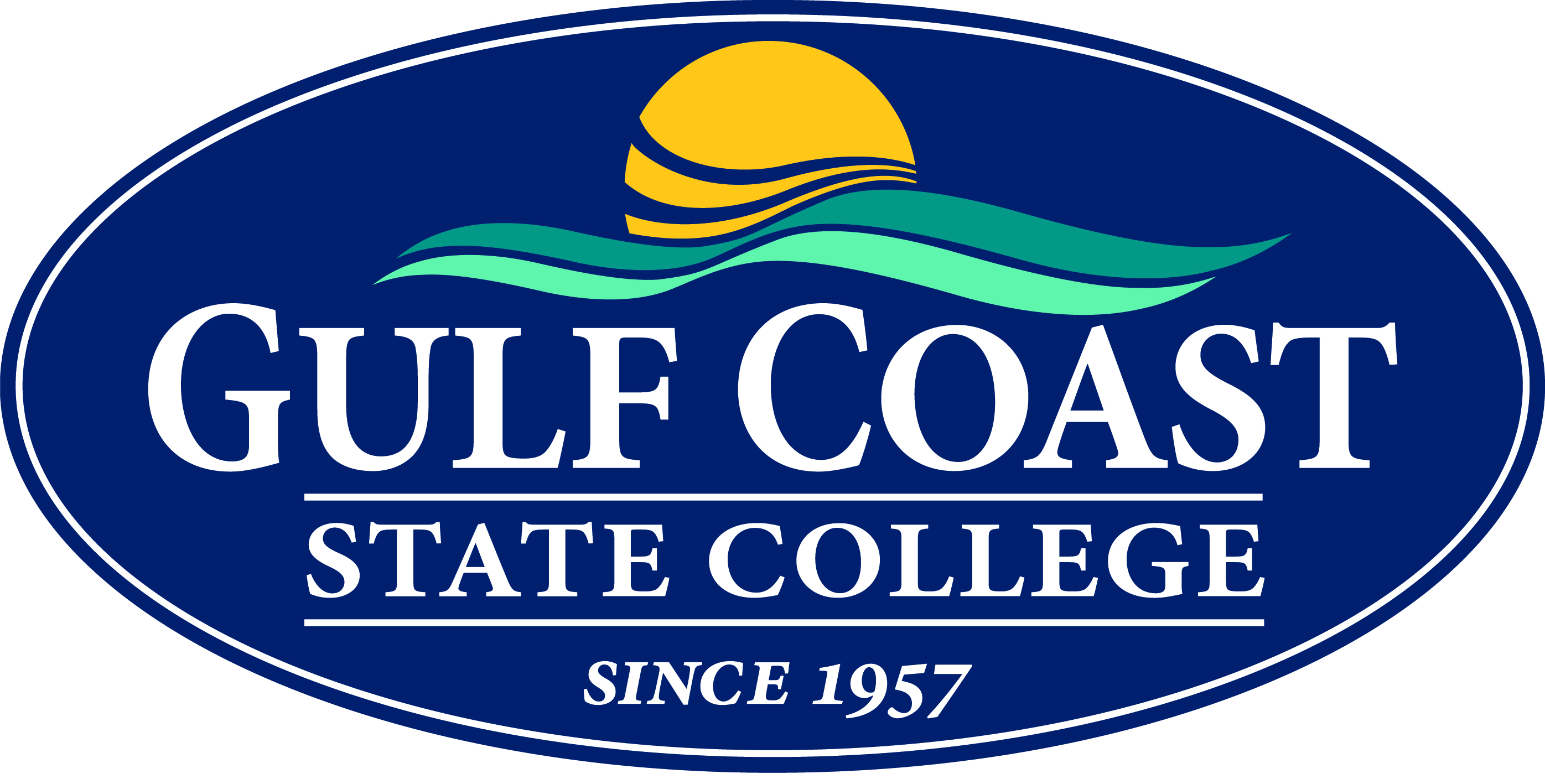 My Academic PlanCatalog Year: 2014-2015Last Updated: 1 NOV 2014     This MAP puts you in charge of your academic plan. For full-time students (15 hours), the MAP walks you through the recommended course sequencing from start to graduation. If you are a new student, start with the first term and proceed. If you are returning, compare the course list to your Lighthouse transcript. MAPs provide a recommended path for obtaining your degree or certificate. For example, course offerings may vary or change over time. For individual assistance, contact an academic advisor or the program manager.     This MAP puts you in charge of your academic plan. For full-time students (15 hours), the MAP walks you through the recommended course sequencing from start to graduation. If you are a new student, start with the first term and proceed. If you are returning, compare the course list to your Lighthouse transcript. MAPs provide a recommended path for obtaining your degree or certificate. For example, course offerings may vary or change over time. For individual assistance, contact an academic advisor or the program manager.Concentration Program Mgr.Dr. Lee Gonshorlgonshor@gulfcoast.edu(850) 769-1551 x33321stSemester2nd SemesterCOURSE #COURSE TITLECREDIT HOURSPRE-REQ (p)CO-REQ (c) COURSE #COURSE TITLECREDIT HOURSPRE-REQ (p)CO-REQ (c)ENC 1101English Composition I3ENC 1102English Composition II3ENC 1101 (p)CHM 1045General Chemistry 3CHM 1040 (p)MAC 1105 (p)CHM 1045L (c)MAC 1140 (c)CHM 1046General Chemistry and Quantitative Analysis3CHM 1045 (p) MAC 1140 (p)CHM 1046L (c)CHM 1045LGeneral Chemistry Lab1CHM 1045 (c)CHM 1046LGeneral Chemistry and Quantitative Analysis Lab2CHM 1046 (c)MAC 1140Pre-calculus Algebra3MAC 1105 (p)MAC 1114Plane Trigonometry3MAC 1105 (p)PSY 2012General Psychology3POS 2041American National  Government3Humanities I(check Lighthouse for state req.)33rdSemester4thSemesterCOURSE #COURSE TITLECREDIT HOURSPRE-REQ (p)CO-REQ (c)COURSE #COURSE TITLECREDIT HOURSPRE-REQ (p)CO-REQ (c)CHM 2210Organic Chemistry I3CHM 1046 (p)CHM 2210L (c)CHM 2211Organic Chemistry II4CHM 2210 (p)CHM 2211 (c)CHM 2210LOrganic Chemistry I Lab2CHM 2210 (c)CHM 2211LOrganic Chemistry II Lab1CHM 2211 (c)BSC 2010Biology for Science Majors I3CHM 1040 (p)BSC 2010L (c)BSC 2011Biology for Science Majors II3BSC 2010 (p)BSC 2011L (c)BSC 2010LBiology for Science Majors I Lab1BSC 2010 (c)BSC 2011LBiology for Science Majors II Lab1BSC 2011 (c)EUH I or  IIWestern Civilization I or II3PHY 2053*College Physics I3MAC 1140 (p)MAC 1114 (p)PHY 2053L (c)Humanities II =         PHI 2635Biomedical Ethics3ENC 1101 (p)Humanities III(check Lighthouse for state req.)3ENC 1102 (p)Program Notes:*Most successful applicants have a GPA in excess of 3.5 and high scores on the MCAT. *Most successful applicants have a strong record of volunteerism and leadership, extracurriculars, medically related experience, and research.*Some medical schools may NOT accept certain online courses.*Some universities and some medical schools including in Florida have a foreign language requirement such as 6 semester hours of Spanish. Students should contact the universities/medical schools they are considering to verify the requirements.*Some undergraduate programs at some universities including in Florida may require PHY 2048+2049 = Calculus based University Physics instead of PHY 2053+2054 = Trigonometry based College Physics. Students should contact the universities/medical schools they are considering to verify the requirements.Program Notes:*Most successful applicants have a GPA in excess of 3.5 and high scores on the MCAT. *Most successful applicants have a strong record of volunteerism and leadership, extracurriculars, medically related experience, and research.*Some medical schools may NOT accept certain online courses.*Some universities and some medical schools including in Florida have a foreign language requirement such as 6 semester hours of Spanish. Students should contact the universities/medical schools they are considering to verify the requirements.*Some undergraduate programs at some universities including in Florida may require PHY 2048+2049 = Calculus based University Physics instead of PHY 2053+2054 = Trigonometry based College Physics. Students should contact the universities/medical schools they are considering to verify the requirements.Program Notes:*Most successful applicants have a GPA in excess of 3.5 and high scores on the MCAT. *Most successful applicants have a strong record of volunteerism and leadership, extracurriculars, medically related experience, and research.*Some medical schools may NOT accept certain online courses.*Some universities and some medical schools including in Florida have a foreign language requirement such as 6 semester hours of Spanish. Students should contact the universities/medical schools they are considering to verify the requirements.*Some undergraduate programs at some universities including in Florida may require PHY 2048+2049 = Calculus based University Physics instead of PHY 2053+2054 = Trigonometry based College Physics. Students should contact the universities/medical schools they are considering to verify the requirements.Program Notes:*Most successful applicants have a GPA in excess of 3.5 and high scores on the MCAT. *Most successful applicants have a strong record of volunteerism and leadership, extracurriculars, medically related experience, and research.*Some medical schools may NOT accept certain online courses.*Some universities and some medical schools including in Florida have a foreign language requirement such as 6 semester hours of Spanish. Students should contact the universities/medical schools they are considering to verify the requirements.*Some undergraduate programs at some universities including in Florida may require PHY 2048+2049 = Calculus based University Physics instead of PHY 2053+2054 = Trigonometry based College Physics. Students should contact the universities/medical schools they are considering to verify the requirements.Program Notes:*Most successful applicants have a GPA in excess of 3.5 and high scores on the MCAT. *Most successful applicants have a strong record of volunteerism and leadership, extracurriculars, medically related experience, and research.*Some medical schools may NOT accept certain online courses.*Some universities and some medical schools including in Florida have a foreign language requirement such as 6 semester hours of Spanish. Students should contact the universities/medical schools they are considering to verify the requirements.*Some undergraduate programs at some universities including in Florida may require PHY 2048+2049 = Calculus based University Physics instead of PHY 2053+2054 = Trigonometry based College Physics. Students should contact the universities/medical schools they are considering to verify the requirements.Program Notes:*Some undergraduate programs at some universities and some medical schools including in Florida have additional math requirements such as MAC 2311 (Calculus I) and/or STA 2122 or 2171 (Statistics) Students should contact the universities/medical schools they are considering to verify the requirements.*Due to some variability between medical schools students should also verify the MSAR (Medical School Admission Requirements) through the www.aamc.org  website link https://www.aamc.org/students/applying/requirements/msar/ *Upon entering the University students should contact the University’s Pre-Medical Advisor to help ensure continuation of meeting the requirements of the premedical track and to obtain ongoing guidance in the process of becoming a strong applicant.*Please be sure to check the current version of the college’s online catalog.Program Notes:*Some undergraduate programs at some universities and some medical schools including in Florida have additional math requirements such as MAC 2311 (Calculus I) and/or STA 2122 or 2171 (Statistics) Students should contact the universities/medical schools they are considering to verify the requirements.*Due to some variability between medical schools students should also verify the MSAR (Medical School Admission Requirements) through the www.aamc.org  website link https://www.aamc.org/students/applying/requirements/msar/ *Upon entering the University students should contact the University’s Pre-Medical Advisor to help ensure continuation of meeting the requirements of the premedical track and to obtain ongoing guidance in the process of becoming a strong applicant.*Please be sure to check the current version of the college’s online catalog.Program Notes:*Some undergraduate programs at some universities and some medical schools including in Florida have additional math requirements such as MAC 2311 (Calculus I) and/or STA 2122 or 2171 (Statistics) Students should contact the universities/medical schools they are considering to verify the requirements.*Due to some variability between medical schools students should also verify the MSAR (Medical School Admission Requirements) through the www.aamc.org  website link https://www.aamc.org/students/applying/requirements/msar/ *Upon entering the University students should contact the University’s Pre-Medical Advisor to help ensure continuation of meeting the requirements of the premedical track and to obtain ongoing guidance in the process of becoming a strong applicant.*Please be sure to check the current version of the college’s online catalog.Program Notes:*Some undergraduate programs at some universities and some medical schools including in Florida have additional math requirements such as MAC 2311 (Calculus I) and/or STA 2122 or 2171 (Statistics) Students should contact the universities/medical schools they are considering to verify the requirements.*Due to some variability between medical schools students should also verify the MSAR (Medical School Admission Requirements) through the www.aamc.org  website link https://www.aamc.org/students/applying/requirements/msar/ *Upon entering the University students should contact the University’s Pre-Medical Advisor to help ensure continuation of meeting the requirements of the premedical track and to obtain ongoing guidance in the process of becoming a strong applicant.*Please be sure to check the current version of the college’s online catalog.